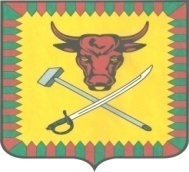 АДМИНИСТРАЦИЯ МУНИЦИПАЛЬНОГО РАЙОНА 
«ЧИТИНСКИЙ РАЙОН»ПОСТАНОВЛЕНИЕот 13 января 2019 года                                                                         №2-НПА«О введении режима чрезвычайная ситуация на объекте СНТ «Ручейки-81» сельского поселения «Смоленское»». В соответствии со статьей 11 Федерального Закона РФ от 21.12.1994 года № 68-ФЗ «О защите населения и территорий от чрезвычайных ситуаций природного и техногенного характера», ст. 8 Уставом муниципального района «Читинский район» утвержденный постановлением администрации муниципального района «Читинский район» от 15 сентября 2014 года № 100, Протокола заседания Комиссии по предупреждению и ликвидации чрезвычайных ситуаций и обеспечения пожарной безопасности от 9 января 2020 года № 1, и в результате выхода грунтовых вод и возникновения наледи на дороге ведущей к СНТ «Ручейки-81» сельского поселения «Смоленское» и в целях ликвидации чрезвычайной ситуации администрация муниципального района «Читинский район», постановляет:1. Ввести с 13 января 2020 года с 15.00 (время Читинское) режим чрезвычайной ситуации на объекте СНТ «Ручейки-81» сельского поселения «Смоленское».2. Создать оперативный штаб ликвидации чрезвычайной ситуации в составе:Руководитель штаба – Холмогоров В.А., заместитель главы - управляющий делами.Члены штаба:Яковлев Н.Н., начальник управления по развитию инфраструктуры ЖКК;Клемина Е.А., заместитель председателя Комитета финансов администрации;Ханин Д.И., начальник отдела муниципального имущества администрации;Можаров И.В., начальник отдела по делам ГО ЧС и МР администрации;Труфанов Е.П., начальник отдела транспорта, дорожного хозяйства и связи; Бекетова О.В., И.о. главы администрации сельского поселения «Смоленское».3. Оперативному штабу:3.1. Привести в готовность силы и средства, привлекаемые для проведения мероприятий по ликвидации чрезвычайной ситуации.3.2. Организовать круглосуточный контроль за складывающейся обстановкой в районе СНТ «Ручейки-81», в случае ее изменения, своевременно осуществлять доклад в ОДС ЕДДС района. 4. Управлениюц по развитию инфраструктуры ЖКК:4.1. Подготовить локальный сметный расчет на выполнение работ.4.2. Подготовленную документацию представить в отдел муниципального имущества Управления экономики и имущества администрации сопроводительным письмом.4.3. Подготовить заявку в адрес Департамента по гражданской оборонеи пожарной безопасности Забайкальского края на финансирование работ из резервного фонда.5. Отделу муниципального имущества администрации заключить контракт с подрядной организацией, в соответствии с частью 1 пунктом 9 ст. 93 Федерального закона № 44-ФЗ и разместить необходимую информацию на официальном сайте Единой информационной системы в сфере закупок товаров, работ и услуг.6. Комитету по финансам администрации предусмотреть лимиты для заключения контракта.7. И.о. главы администрации сельского поселения «Смоленское» организовать информирование жителей СНТ «Ручейки-81» сельского поселения «Смоленское» об опасности движения по дороге и предстоящем ремонте дороги. 8. Данное постановление опубликовать на сайте администрации и в районной газете «Ингода».9. Контроль за исполнением настоящего постановления буду осуществлять лично.Глава муниципального района«Читинский район»                                                                           Ф.А.КургузкинИсп. И.В. МожаровТел. 32-36-70